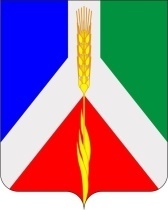 РОССИЙСКАЯ ФЕДЕРАЦИЯСОВЕТ ДЕПУТАТОВУсть–Багарякского сельского поселенияКунашакского района Челябинской областиРешение09.06.2018г.                                                                                                                 №11О выделении средствдля проведения праздника «День малых деревень» в д. Кумкуль               На основании Устава Усть-Багарякского сельского поселения, 131 ФЗ п.12 «Создание условий для организаций досуга и обеспечения жителей поселения услугами организаций культуры» , Совет депутатов Усть-Багарякского сельского поселения     РЕШАЕТ:          Выделить средства в сумме 15000 рублей для проведения юбилейного праздника « День малых деревень» в д. Кумкуль (80 лет д. Кумкуль).Председатель Совета депутатов:                                                                            Грехова Р.Р.Исп. Мухарямова А.Ф.8 351 48 75 3 38